ANEXO 2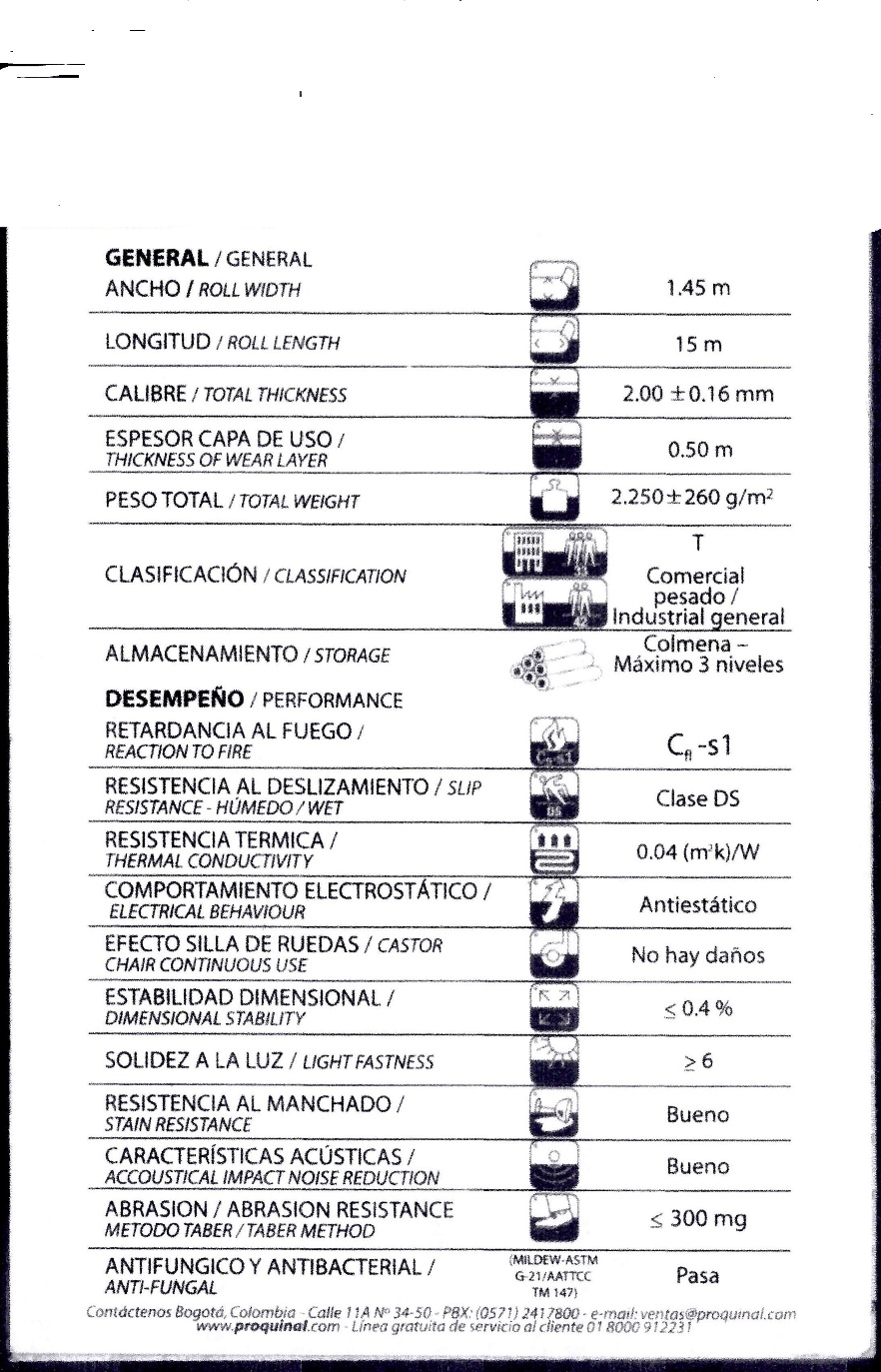 PRIMARIOS CONCATENADOSPRIMARIOS CONCATENADOSPRIMARIOS CONCATENADOSPRIMARIOS CONCATENADOSPRIMARIOS CONCATENADOSPRIMARIOS CONCATENADOSPRIMARIOS CONCATENADOSPRIMARIOS CONCATENADOSACABADOS AUDITORIO NORTEACABADOS AUDITORIO NORTEACABADOS AUDITORIO NORTEACABADOS AUDITORIO NORTEACABADOS AUDITORIO NORTEACABADOS AUDITORIO NORTEACABADOS AUDITORIO NORTEACABADOS AUDITORIO NORTEEDIFICIO DE AULAS Y TECNOLOGIAEDIFICIO DE AULAS Y TECNOLOGIAEDIFICIO DE AULAS Y TECNOLOGIAEDIFICIO DE AULAS Y TECNOLOGIAEDIFICIO DE AULAS Y TECNOLOGIAEDIFICIO DE AULAS Y TECNOLOGIAEDIFICIO DE AULAS Y TECNOLOGIAEDIFICIO DE AULAS Y TECNOLOGIAUNIVERSIDAD DE NARIÑO-TOROBAJOUNIVERSIDAD DE NARIÑO-TOROBAJOUNIVERSIDAD DE NARIÑO-TOROBAJOUNIVERSIDAD DE NARIÑO-TOROBAJOUNIVERSIDAD DE NARIÑO-TOROBAJOUNIVERSIDAD DE NARIÑO-TOROBAJOUNIVERSIDAD DE NARIÑO-TOROBAJOUNIVERSIDAD DE NARIÑO-TOROBAJOTIPOTIPOPINTURAS UnidadCantidad Precio Total MARCABB VINILO TIPO 1Galon25.00BB AnticorrosivoGalon5.00BB PINTURA ESMALTEGalon5.00ADIADIESTUCOS UnidadCantidad Precio Total MARCABB ESTUCO ACRILICOCUÑETE1.00BB JOINCOMPOUND USO INTERIOR X 28KGCñt4.00BB PLACA DE FIBROCEMENTO DE 12MMUnd12.00CEMCEM UnidadCantidad Precio Total MARCAAA CEMENTO GRIS PORTLAND TIPO IBULTO46.00ELEELE UnidadCantidad Precio Total MARCABB ALAMBRE COBRE AWG #12 Ml2000BB ALAMBRE COBRE AWG #14 Ml800BB ALAMBRE DE COBRE THW No. 10 AWG Ml60BB ALAMBRE DE COBRE THW No. 8 AWG Ml130BB APLIQUE ITD940/20W/120Und2.00BB BALA ITD49L 1 X 7W LED LUZ CALIDAUnd63.00BB BALA OJO DE BUEY 1.5"Und18.00BB BREAK MONOPOLAR 15A a 60A (VARIOS AMPERAJES) Un12.00BB INTERRUPTOR CONMUTABLEUnd2.00BB INTERRUPTOR SENCILLO Un1.00BB INTERRUPTOR TRIPLEUnd2.00BB LUMINARIA DE SOBREPONER PROVISTA DE ACRILICO MOLDEADO - DOS TUBOS FLUORESCENTES MAS BALASTROUnd2.00BB LUMINARIA PARA INCRUSTAR Y ACRILICO PRISMATICO, FONDO ESPECULARUnd24.00BB REGLETA 1X4/T8324 LUZ INDIRECTAUnd15.00BB TABLERO TRIFASICO DE 12 CIRCUITOS CON CHAPA Un1.00BB Toma monofásica doble con poloUnd15.00BB TUBO CONDUIT 1" X TUBO 3MUND9.00FERFER UnidadCantidad Precio Total MARCAAAPARAL 89 Un5AACANAL Un7AA CINTA PAPEL DRYWALL ROLLO 75M Un1TIPOTIPOMADERAS UnidadCantidad Precio Total AA DUELA EN ACHAPO CM 4CM APROXIMADO X 2Und100.00AA GUARDAESCOBAS EN MADERA LAMINADAML120AA LISTON EN CHANUL DE 6 X 4Und35.00AA MDF 12MMM CON MELAMINA 1.2 X 2.4Und20.00TIPOTIPOPETREOS UnidadCantidad Precio Total AA ARENA BLANCA M36.00TIPOTIPOPISOS UnidadCantidad Precio Total MARCABB PISO VINILICO STICS C2 (INCLUYE PUESTA EN FUNCIONAMIENTO) VER FICHA DE ESPECIFICACIONES TECNICAS M2140.00TIPOTIPOMOBILIARIO  UnidadCantidad Precio Total ESPECIFICACIONES B BSILLAS PARA AUDITORIO SEGÚN DETALLE Y ESPECIFICACIONES TECNICAS ADJUNTAS. (INCLUYE ENTREGA EN FUNCIONAMIENTO) M2100.00TOTAL MATERIALES INCLUYE IVA Y RETENCIONES